Základná škola s materskou školou Smolenice 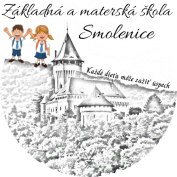 Komenského 3, 91904, SmoleniceZmluva o nájmeo prenájme triedyč. 437/2022Čl. IZmluvné stranyPrenajímateľ: Základná škola s materskou školou Smolenice sídlo: Komenského 3, 91904, Smolenicezastúpený: Mgr.Magdaléna Eliášová, riaditeľka školy tel.kontakt: 0911327494email:riaditel@zssmolenice.skčíslo účtu: SK32 0900 0000 0050 3774 7098IČO: 37836498Nájomca: Ing.Svetlana Petrovičovásídlo: Š.Baniča 43m Smolenicezastúpený: Svetlana Petrovičovátel. kontakt: číslo účtu: SK10 7500 0000 0040 0146 70 49Čl. IIPredmet nájmuVlastníkom nehnuteľnosti na ulici Komenského 3, Smolenice  zapísaný na liste vlastníctva 2144 pre okres Trnava, obec Smolenice, k.ú. Smolenice je Obec Smolenice. Prenajímateľ je oprávnený predmet nájmu prenajať nájomcovi na základe uznesenia XIX/9 obecného zastupiteľstva z dňa 17.6.2021. Predmetom nájmu sú :nebytové priestory – triedaČl. IIIÚčel nájmuPrenajímateľ touto zmluvou prenecháva nájomcovi do dočasného užívania predmet nájmu špecifikovateľný v bode 3. za účelom využívať priestor ako ateliér na fotografovanie.Nájomca bude predmet nájmu využívať dňa 29.6.2022 (streda) od 1Čl. IVDoba nájmuTáto zmluva sa uzatvára na dobu určitú. Čl. VNájomné a úhrada za službyÚhrada za poskytnutie priestoru   sa platí na účet prenajímateľa vedený  v SLSP banke číslo účtu: SK32 0900 0000 0050 3774 7098 do 6.dňa v mesiaci nasledujúcom po mesiaci, v ktorom sa predmet nájmu využíval. Do poznámky uviesť meno alebo názov prenajímateľa. Nájomca sa zaväzuje zaplatiť nájom vo výške 5 eur/hodina (slovom päť) podľa platného cenníka na webovom sídle školy. Čl. VIPráva a povinnosti prenajímateľa a nájomcuPrenajímateľ sa zaväzuje, že nájomcovi odovzdá nebytové priestory v stave spôsobilom na účel nájmu v zmysle čl. III tejto zmluvy.Prenajímateľ zabezpečí:dodávku tepla, osvetlenie, dodávku studenej vody v rozsahu  potrieb a okamžitých možností školy ,upratovanie triedy, Nájomca sa zaväzuje užívať nebytové priestory v súlade s účelom nájmu v zmysle čl. III tejto zmluvy.Zmena	účelu	využívania	nebytových	priestorov	je	možná	len	na	základe predchádzajúcej písomnej dohody zmluvných strán.Nájomca nie je oprávnený dať nebytové priestory do podnájmu alebo umožniť jeho využívanie inej právnickej alebo fyzickej osobe.Nájomca sa zaväzuje:vstupovať do priestorov ako prvý, skontrolovať stav. kontrolu uzatvorenia vody, vypnutie osvetlenia, zavretie okien, a zamknutie objektu  budovy.  Nájomca je povinný riadne a včas platiť úhradu za služby.Nájomca zodpovedá za škody, ktoré vzniknú prenajímateľovi vinou nájomcu alebo osôb, ktoré nebytový priestor užívajú spolu s nájomcom. Nájomca je povinný odstrániť na svoje náklady škody, ktoré spôsobil sám alebo tí, ktorí s ním prenajatý priestor užívajú. Ak sa tak nestane, má prenajímateľ právo po predchádzajúcom upozornení nájomcu škody odstrániť a požadovať od nájomcu náhradu nákladov.Pri skončení   nájmu,   je   nájomca   povinný   vrátiť   prenajatý   priestor   v stave v akom ho prevzal.Nájomca sa zaväzuje prenajaté priestory užívať v súlade s dohodnutým účelom zmluvy. V prenajatých priestoroch bude nájomca dodržiavať platné predpisy na zabezpečenie bezpečnosti a ochrany zdravia pri práci a požiarnej ochrany (ďalej len BOZP a PO).Čl. VIISkončenie nájmuNájom nebytových priestorov skončí uplynutím dohodnutej doby.Čl. VIIIZáverečné ustanoveniaZmeny alebo dodatky k tejto zmluve musia mať písomnú formu a musia byť očíslované.Zmluvné strany vyhlasujú, že túto zmluvu pred jej podpisom prečítali, porozumeli jej, že bola uzatvorená po vzájomnej dohode a podľa ich slobodnej vôle a nie v tiesni a za nápadne nevýhodných podmienok. Autentičnosť tejto zmluvy potvrdzujú svojimi podpismi.Zmluva sa vyhotovuje v dvoch exemplároch, jeden je určený pre prenajímateľa, jeden pre nájomcu.Zmluva nadobúda platnosť dňom podpísania oprávnenými zástupcami oboch strán s účinnosť dňom zverejnenia na webovom stránke školy. V Smoleniciach  dňa 29.6.2022prenajímateľ:zegzezžbeežhwť	nájomca:ttbhrdzhnýbdhMgr. Magdaléna Eliášováriaditeľ školy	